МУНИЦИПАЛЬНОЕ ОБРАЗОВАНИЕ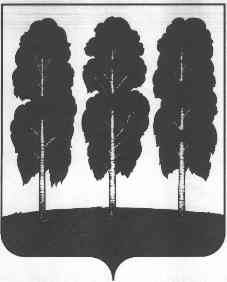 БЕРЕЗОВСКИЙ РАЙОНХанты-Мансийский автономный округ – ЮграАДМИНИСТРАЦИЯ БЕРЕЗОВСКОГО РАЙОНАКОМИТЕТ ПО ФИНАНСАМ ______________________________________________________________________628140, ул. Астраханцева, 54, пгт. Березово,							тел/факс 8(34674)-2-19-68Ханты-Мансийский автономный округ – Югра								2-17-52Тюменская область											2-24-44										             E-mail: komfin@berezovo.ru______________________________________________________________________от  «06» февраля 2019 года										№ 4ПРИКАЗО сроках предоставления месячной и квартальной бюджетной отчетности об исполнении бюджета Березовского района и сводной бухгалтерской отчетности бюджетных и автономных учреждений в 2019 годуВ соответствии с приказом Комитета по финансам администрации Березовского района от 17.05.2018 г. № 26 «О порядке составления и представления бюджетной и бухгалтерской отчетностей», приказом Департамента финансов Ханты-Мансийского автономного округа – Югры от 11.01.2019г. №2-о «О сроках предоставления месячной, квартальной бюджетной отчетности об исполнении бюджетов городских округов и консолидированных бюджетов муниципальных районов Ханты-Мансийского автономного округа – Югры и сводной бухгалтерской отчетности муниципальных бюджетных и автономных учреждений в 2019 году» п р и к а з ы в а ю:Установить сроки представления бюджетной отчетности об исполнении бюджета Березовского района главными распорядителями, распорядителями, получателями средств бюджета Березовского района, главными администраторами источников финансирования дефицита бюджета Березовского района, главными администраторами доходов бюджета  Березовского района, бюджетной отчетности об исполнении бюджетов городских и сельских поселений  Березовского района, квартальной бухгалтерской отчетности для бюджетных и автономных учреждений Березовского района согласно приложению к настоящему приказу.Настоящий приказ вступает в силу после подписания и распространяется на правоотношения, возникшие с 01.01.2019 г. Контроль над исполнением настоящего приказа возложить на заведующего отделом учета и отчетности Морозову Марию Александровну. Заместитель главы Березовского районаПредседатель Комитета                                                                                        С.В. УшароваПриложение к приказу Комитета по финансамадминистрации Березовского района от  06.02.2019 года  № 4  Сроки представления бюджетной отчетности об исполнении бюджета Березовского района главными распорядителями, распорядителями, получателями средств бюджета Березовского района, главными администраторами источников финансирования дефицита бюджета Березовского района, главными администраторами доходов бюджета Березовского района, бюджетной отчетности об исполнении бюджетов городских и сельских поселений  Березовского района, квартальной бухгалтерской отчетности для бюджетных и автономных учреждений Березовского района в 2019 году1. Установить сроки представления месячной, квартальной бюджетной отчетности об исполнении бюджета Березовского района главными распорядителями, распорядителями, получателями средств бюджета Березовского района, бюджетной отчетности об исполнении бюджетов городских и сельских поселений  Березовского района – 6 число месяца, следующего за отчетным, за исключением следующих форм отчетности:Отчет о бюджетных обязательствах (ф. 0503128), Отчет о движении денежных средств (ф. 0503123), Сведения по дебиторской и кредиторской задолженности (ф. 0503169) – 10 число месяца, следующего за отчетным кварталом. 2. Установить сроки представления, бюджетной отчетности об исполнении бюджета Березовского района главными администраторами источников финансирования дефицита бюджета Березовского района, главными администраторами доходов бюджета  Березовского района месячной – 10 число месяца, следующего за отчетным; квартальной – 15 число месяца, следующего за отчетным периодом. 3. Установить сроки представления квартальной бухгалтерской отчетности для бюджетных и автономных учреждений Березовского района – 9 число месяца, следующего за отчетным кварталом. 